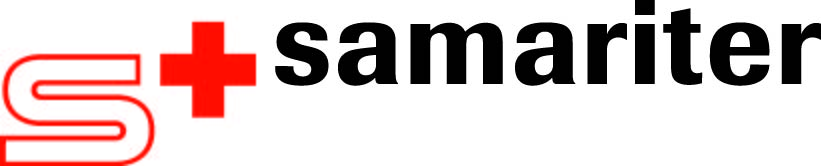 Samariterverein Ebnat KappelInformation zur Benützung des SanitätsdienstesUnsere Vereine übernehmen bei Ihrem Anlass den Postendienst. Das Sanitätsmaterial wird von uns zur Verfügung gestellt. Nur gut ausgebildete Samariter werden zum Postendienst aufgeboten.

Die Anzahl Samariter richtet sich nach Grösse und Art des Anlasses. Meldetermine; mind. 2 Monate vor einem grösseren Anlass.                        Kleinere, kurzfristig geplante Anlässe, 1 Monat vor der Durchführung.Der Stundenpreis richtet sich nach Anzahl Samariter und Uhrzeit: Fr. 20.- pro Std. und Samariter (06.00 - 20.00 Uhr) (Empfehlung SSB Fr. 30.00)Fr. 25.- pro Std. und Samariter (20.00 - 24.00 Uhr) (Empfehlung SSB Fr. 45.00)Fr. 30.- pro Std. und Samariter (24.00 - 06.00 Uhr) Materialkosten je nach Verbrauch Personen- und Materialtransporte pro km: Fr. 1.— nur für AussengegendWenn nicht 24 Stunden vor Beginn eine allfällige Absage mitgeteilt wird, ist die Grundtaxe zu bezahlen.Verpflegung; Bis zu 4 Einsatzstunden haben die dienstleistenden Samariter Anspruch auf eine Zwischenverpflegung und Getränk. Bei längerem Einsatz besteht Anspruch auf eine Hauptmahlzeit und Getränk.Ausnahmen: Der Samariterverein kann bei Veranstaltungen, deren Erlös wohltätigen oder gemeinnützigen Einrichtungen zukommt, auf eine Entschädigung teilweise oder ganz verzichten.Arzt:  Der Veranstalter hat einen Arzt am Ort anzufragen.Verbindungsperson; Von dieser Person ist die Telefonnummer bekannt zu geben. Sie sollte möglichst erreichbar sein.Am besten kontaktieren Sie uns per Mail oder per Telefon.
Anmeldung;		Louise Näf, Birkenstr. 8, 9642 Ebnat Kappel   		 	Tel. Nr. 071 993 21 20		   	E-Mail:  keller-naef@bluewin.chAnmeldung SanitätsdienstAnmeldung SanitätsdienstAnmeldung SanitätsdienstAnmeldung SanitätsdienstAnmeldung SanitätsdienstAnmeldung SanitätsdienstAnmeldung SanitätsdienstAnmeldung SanitätsdienstAnmeldung SanitätsdienstAnmeldung SanitätsdienstAnmeldung SanitätsdienstBitte diese Anmeldung frühzeitig, spätestens 10 Wochen vor der Veranstaltung an den Samariterverein senden.Bitte diese Anmeldung frühzeitig, spätestens 10 Wochen vor der Veranstaltung an den Samariterverein senden.Bitte diese Anmeldung frühzeitig, spätestens 10 Wochen vor der Veranstaltung an den Samariterverein senden.Bitte diese Anmeldung frühzeitig, spätestens 10 Wochen vor der Veranstaltung an den Samariterverein senden.Bitte diese Anmeldung frühzeitig, spätestens 10 Wochen vor der Veranstaltung an den Samariterverein senden.Bitte diese Anmeldung frühzeitig, spätestens 10 Wochen vor der Veranstaltung an den Samariterverein senden.Bitte diese Anmeldung frühzeitig, spätestens 10 Wochen vor der Veranstaltung an den Samariterverein senden.Bitte diese Anmeldung frühzeitig, spätestens 10 Wochen vor der Veranstaltung an den Samariterverein senden.Bitte diese Anmeldung frühzeitig, spätestens 10 Wochen vor der Veranstaltung an den Samariterverein senden.Bitte diese Anmeldung frühzeitig, spätestens 10 Wochen vor der Veranstaltung an den Samariterverein senden.VeranstalterVeranstalterVeranstalterArt der VeranstaltungArt der VeranstaltungArt der VeranstaltungOrt der VeranstaltungOrt der VeranstaltungOrt der VeranstaltungDatum:Zeit    von:Zeit    von:bisUhrUhr=Std.Datum:Zeit    von:Zeit    von:bisUhrUhr=Std.Datum:Zeit    von:Zeit    von:bisUhrUhr=Std.Name Kontaktperson:Name Kontaktperson:Name Kontaktperson:Tel. P.:Tel. P.:Strasse/Ort:Strasse/Ort:Strasse/Ort:Tel. G.:Tel. G.:Adresse für die Rechnungsstellung:Adresse für die Rechnungsstellung:Adresse für die Rechnungsstellung:Adresse für die Rechnungsstellung:Adresse für die Rechnungsstellung:Adresse für die Rechnungsstellung:Beschreibung der Veranstaltung:Beschreibung der Veranstaltung:Beschreibung der Veranstaltung:Beschreibung der Veranstaltung:Beschreibung der Veranstaltung:Beschreibung der Veranstaltung:Beschreibung der Veranstaltung:Beschreibung der Veranstaltung:Beschreibung der Veranstaltung:Beschreibung der Veranstaltung:Beschreibung der Veranstaltung:Beschreibung der Veranstaltung:Beschreibung der Veranstaltung:Beschreibung der Veranstaltung:Beschreibung der Veranstaltung:Beschreibung der Veranstaltung:Beschreibung der Veranstaltung:Beschreibung der Veranstaltung:Beschreibung der Veranstaltung:Beschreibung der Veranstaltung:Beschreibung der Veranstaltung:Aktiv BeteiligteAktiv BeteiligteAktiv BeteiligteAktiv BeteiligteAnzahl aktiv Beteiligte:Anzahl aktiv Beteiligte:Anzahl aktiv Beteiligte:Anzahl aktiv Beteiligte:Anzahl aktiv Beteiligte:Anzahl aktiv Beteiligte:Anzahl aktiv Beteiligte:Anzahl aktiv Beteiligte:Anzahl aktiv Beteiligte:Anzahl aktiv Beteiligte:Anzahl aktiv Beteiligte:Anzahl aktiv Beteiligte:Anzahl aktiv Beteiligte:Anzahl aktiv Beteiligte:Anzahl aktiv Beteiligte:janeinSind die aktiv Beteiligten körperlich stark gefordert?Sind die aktiv Beteiligten körperlich stark gefordert?Sind die aktiv Beteiligten körperlich stark gefordert?Sind die aktiv Beteiligten körperlich stark gefordert?Sind die aktiv Beteiligten körperlich stark gefordert?Sind die aktiv Beteiligten körperlich stark gefordert?Sind die aktiv Beteiligten körperlich stark gefordert?Sind die aktiv Beteiligten körperlich stark gefordert?Sind die aktiv Beteiligten körperlich stark gefordert?Sind die aktiv Beteiligten körperlich stark gefordert?Sind die aktiv Beteiligten körperlich stark gefordert?Sind die aktiv Beteiligten körperlich stark gefordert?Sind die aktiv Beteiligten körperlich stark gefordert?Sind die aktiv Beteiligten körperlich stark gefordert?Sind die aktiv Beteiligten körperlich stark gefordert?Sind die aktiv Beteiligten als Amateure tätig?Sind die aktiv Beteiligten als Amateure tätig?Sind die aktiv Beteiligten als Amateure tätig?Sind die aktiv Beteiligten als Amateure tätig?Sind die aktiv Beteiligten als Amateure tätig?Sind die aktiv Beteiligten als Amateure tätig?Sind die aktiv Beteiligten als Amateure tätig?Sind die aktiv Beteiligten als Amateure tätig?Sind die aktiv Beteiligten als Amateure tätig?Sind die aktiv Beteiligten als Amateure tätig?Sind die aktiv Beteiligten als Amateure tätig?Sind die aktiv Beteiligten als Amateure tätig?Sind die aktiv Beteiligten als Amateure tätig?Sind die aktiv Beteiligten als Amateure tätig?Sind die aktiv Beteiligten als Amateure tätig?Ist der Ausbildungs-/Trainingsstand eher tief?Ist der Ausbildungs-/Trainingsstand eher tief?Ist der Ausbildungs-/Trainingsstand eher tief?Ist der Ausbildungs-/Trainingsstand eher tief?Ist der Ausbildungs-/Trainingsstand eher tief?Ist der Ausbildungs-/Trainingsstand eher tief?Ist der Ausbildungs-/Trainingsstand eher tief?Ist der Ausbildungs-/Trainingsstand eher tief?Ist der Ausbildungs-/Trainingsstand eher tief?Ist der Ausbildungs-/Trainingsstand eher tief?Ist der Ausbildungs-/Trainingsstand eher tief?Ist der Ausbildungs-/Trainingsstand eher tief?Ist der Ausbildungs-/Trainingsstand eher tief?Ist der Ausbildungs-/Trainingsstand eher tief?Ist der Ausbildungs-/Trainingsstand eher tief?Birgt die Betätigung ein spezielles Unfallrisiko?Birgt die Betätigung ein spezielles Unfallrisiko?Birgt die Betätigung ein spezielles Unfallrisiko?Birgt die Betätigung ein spezielles Unfallrisiko?Birgt die Betätigung ein spezielles Unfallrisiko?Birgt die Betätigung ein spezielles Unfallrisiko?Birgt die Betätigung ein spezielles Unfallrisiko?Birgt die Betätigung ein spezielles Unfallrisiko?Birgt die Betätigung ein spezielles Unfallrisiko?Birgt die Betätigung ein spezielles Unfallrisiko?Birgt die Betätigung ein spezielles Unfallrisiko?Birgt die Betätigung ein spezielles Unfallrisiko?Birgt die Betätigung ein spezielles Unfallrisiko?Birgt die Betätigung ein spezielles Unfallrisiko?Birgt die Betätigung ein spezielles Unfallrisiko?Wenn ja, welches?Wenn ja, welches?Wenn ja, welches?Wenn ja, welches?Besteht Körperkontakt (Kampfsport/Mannschaften)?Besteht Körperkontakt (Kampfsport/Mannschaften)?Besteht Körperkontakt (Kampfsport/Mannschaften)?Besteht Körperkontakt (Kampfsport/Mannschaften)?Besteht Körperkontakt (Kampfsport/Mannschaften)?Besteht Körperkontakt (Kampfsport/Mannschaften)?Besteht Körperkontakt (Kampfsport/Mannschaften)?Besteht Körperkontakt (Kampfsport/Mannschaften)?Besteht Körperkontakt (Kampfsport/Mannschaften)?Besteht Körperkontakt (Kampfsport/Mannschaften)?Besteht Körperkontakt (Kampfsport/Mannschaften)?Besteht Körperkontakt (Kampfsport/Mannschaften)?Besteht Körperkontakt (Kampfsport/Mannschaften)?Besteht Körperkontakt (Kampfsport/Mannschaften)?Besteht Körperkontakt (Kampfsport/Mannschaften)?Sind Anhäufungen möglich (z.B. Fahrerfeld)?Sind Anhäufungen möglich (z.B. Fahrerfeld)?Sind Anhäufungen möglich (z.B. Fahrerfeld)?Sind Anhäufungen möglich (z.B. Fahrerfeld)?Sind Anhäufungen möglich (z.B. Fahrerfeld)?Sind Anhäufungen möglich (z.B. Fahrerfeld)?Sind Anhäufungen möglich (z.B. Fahrerfeld)?Sind Anhäufungen möglich (z.B. Fahrerfeld)?Sind Anhäufungen möglich (z.B. Fahrerfeld)?Sind Anhäufungen möglich (z.B. Fahrerfeld)?Sind Anhäufungen möglich (z.B. Fahrerfeld)?Sind Anhäufungen möglich (z.B. Fahrerfeld)?Sind Anhäufungen möglich (z.B. Fahrerfeld)?Sind Anhäufungen möglich (z.B. Fahrerfeld)?Sind Anhäufungen möglich (z.B. Fahrerfeld)?Zuschauer/BesucherZuschauer/BesucherZuschauer/BesucherZuschauer/BesucherAnzahl erwartete Zuschauer/Besucher:Anzahl erwartete Zuschauer/Besucher:Anzahl erwartete Zuschauer/Besucher:Anzahl erwartete Zuschauer/Besucher:Anzahl erwartete Zuschauer/Besucher:Anzahl erwartete Zuschauer/Besucher:Anzahl erwartete Zuschauer/Besucher:Anzahl erwartete Zuschauer/Besucher:Anzahl erwartete Zuschauer/Besucher:Anzahl erwartete Zuschauer/Besucher:Anzahl erwartete Zuschauer/Besucher:Anzahl erwartete Zuschauer/Besucher:Anzahl erwartete Zuschauer/Besucher:Anzahl erwartete Zuschauer/Besucher:Anzahl erwartete Zuschauer/Besucher:Ist ein grosses Gedränge möglich?Ist ein grosses Gedränge möglich?Ist ein grosses Gedränge möglich?Ist ein grosses Gedränge möglich?Ist ein grosses Gedränge möglich?Ist ein grosses Gedränge möglich?Ist ein grosses Gedränge möglich?Ist ein grosses Gedränge möglich?Ist ein grosses Gedränge möglich?Ist ein grosses Gedränge möglich?Ist ein grosses Gedränge möglich?Ist ein grosses Gedränge möglich?Ist ein grosses Gedränge möglich?Ist ein grosses Gedränge möglich?Ist ein grosses Gedränge möglich?Ist mit einer speziell gefährdeten Gruppe zu rechnen? (ältere Leute, Herzpatienten usw.)Ist mit einer speziell gefährdeten Gruppe zu rechnen? (ältere Leute, Herzpatienten usw.)Ist mit einer speziell gefährdeten Gruppe zu rechnen? (ältere Leute, Herzpatienten usw.)Ist mit einer speziell gefährdeten Gruppe zu rechnen? (ältere Leute, Herzpatienten usw.)Ist mit einer speziell gefährdeten Gruppe zu rechnen? (ältere Leute, Herzpatienten usw.)Ist mit einer speziell gefährdeten Gruppe zu rechnen? (ältere Leute, Herzpatienten usw.)Ist mit einer speziell gefährdeten Gruppe zu rechnen? (ältere Leute, Herzpatienten usw.)Ist mit einer speziell gefährdeten Gruppe zu rechnen? (ältere Leute, Herzpatienten usw.)Ist mit einer speziell gefährdeten Gruppe zu rechnen? (ältere Leute, Herzpatienten usw.)Ist mit einer speziell gefährdeten Gruppe zu rechnen? (ältere Leute, Herzpatienten usw.)Ist mit einer speziell gefährdeten Gruppe zu rechnen? (ältere Leute, Herzpatienten usw.)Ist mit einer speziell gefährdeten Gruppe zu rechnen? (ältere Leute, Herzpatienten usw.)Ist mit einer speziell gefährdeten Gruppe zu rechnen? (ältere Leute, Herzpatienten usw.)Ist mit einer speziell gefährdeten Gruppe zu rechnen? (ältere Leute, Herzpatienten usw.)Ist mit einer speziell gefährdeten Gruppe zu rechnen? (ältere Leute, Herzpatienten usw.)Sind besondere Emotionen oder Einfluss von Alkohol/Drogen möglich?Sind besondere Emotionen oder Einfluss von Alkohol/Drogen möglich?Sind besondere Emotionen oder Einfluss von Alkohol/Drogen möglich?Sind besondere Emotionen oder Einfluss von Alkohol/Drogen möglich?Sind besondere Emotionen oder Einfluss von Alkohol/Drogen möglich?Sind besondere Emotionen oder Einfluss von Alkohol/Drogen möglich?Sind besondere Emotionen oder Einfluss von Alkohol/Drogen möglich?Sind besondere Emotionen oder Einfluss von Alkohol/Drogen möglich?Sind besondere Emotionen oder Einfluss von Alkohol/Drogen möglich?Sind besondere Emotionen oder Einfluss von Alkohol/Drogen möglich?Sind besondere Emotionen oder Einfluss von Alkohol/Drogen möglich?Sind besondere Emotionen oder Einfluss von Alkohol/Drogen möglich?Sind besondere Emotionen oder Einfluss von Alkohol/Drogen möglich?Sind besondere Emotionen oder Einfluss von Alkohol/Drogen möglich?Sind besondere Emotionen oder Einfluss von Alkohol/Drogen möglich?UmfeldUmfeldUmfeldUmfeldIst die Veranstaltung grossräumig verteilt?Ist die Veranstaltung grossräumig verteilt?Ist die Veranstaltung grossräumig verteilt?Ist die Veranstaltung grossräumig verteilt?Ist die Veranstaltung grossräumig verteilt?Ist die Veranstaltung grossräumig verteilt?Ist die Veranstaltung grossräumig verteilt?Ist die Veranstaltung grossräumig verteilt?Ist die Veranstaltung grossräumig verteilt?Ist die Veranstaltung grossräumig verteilt?Ist die Veranstaltung grossräumig verteilt?Ist die Veranstaltung grossräumig verteilt?Ist die Veranstaltung grossräumig verteilt?Ist die Veranstaltung grossräumig verteilt?Ist die Veranstaltung grossräumig verteilt?Sind besondere Einflüsse wie übermässige Hitze, Sauerstoffmangel usw. möglich?Sind besondere Einflüsse wie übermässige Hitze, Sauerstoffmangel usw. möglich?Sind besondere Einflüsse wie übermässige Hitze, Sauerstoffmangel usw. möglich?Sind besondere Einflüsse wie übermässige Hitze, Sauerstoffmangel usw. möglich?Sind besondere Einflüsse wie übermässige Hitze, Sauerstoffmangel usw. möglich?Sind besondere Einflüsse wie übermässige Hitze, Sauerstoffmangel usw. möglich?Sind besondere Einflüsse wie übermässige Hitze, Sauerstoffmangel usw. möglich?Sind besondere Einflüsse wie übermässige Hitze, Sauerstoffmangel usw. möglich?Sind besondere Einflüsse wie übermässige Hitze, Sauerstoffmangel usw. möglich?Sind besondere Einflüsse wie übermässige Hitze, Sauerstoffmangel usw. möglich?Sind besondere Einflüsse wie übermässige Hitze, Sauerstoffmangel usw. möglich?Sind besondere Einflüsse wie übermässige Hitze, Sauerstoffmangel usw. möglich?Sind besondere Einflüsse wie übermässige Hitze, Sauerstoffmangel usw. möglich?Sind besondere Einflüsse wie übermässige Hitze, Sauerstoffmangel usw. möglich?Sind besondere Einflüsse wie übermässige Hitze, Sauerstoffmangel usw. möglich?Gibt es aus früheren Veranstaltungen Erkenntnisse über risikosteigernde Faktoren? Gibt es aus früheren Veranstaltungen Erkenntnisse über risikosteigernde Faktoren? Gibt es aus früheren Veranstaltungen Erkenntnisse über risikosteigernde Faktoren? Gibt es aus früheren Veranstaltungen Erkenntnisse über risikosteigernde Faktoren? Gibt es aus früheren Veranstaltungen Erkenntnisse über risikosteigernde Faktoren? Gibt es aus früheren Veranstaltungen Erkenntnisse über risikosteigernde Faktoren? Gibt es aus früheren Veranstaltungen Erkenntnisse über risikosteigernde Faktoren? Gibt es aus früheren Veranstaltungen Erkenntnisse über risikosteigernde Faktoren? Gibt es aus früheren Veranstaltungen Erkenntnisse über risikosteigernde Faktoren? Gibt es aus früheren Veranstaltungen Erkenntnisse über risikosteigernde Faktoren? Gibt es aus früheren Veranstaltungen Erkenntnisse über risikosteigernde Faktoren? Gibt es aus früheren Veranstaltungen Erkenntnisse über risikosteigernde Faktoren? Gibt es aus früheren Veranstaltungen Erkenntnisse über risikosteigernde Faktoren? Gibt es aus früheren Veranstaltungen Erkenntnisse über risikosteigernde Faktoren? Gibt es aus früheren Veranstaltungen Erkenntnisse über risikosteigernde Faktoren? Beschreibung des Geländes (z.B. Halle, Sportplatz, Wald, Kiesgrube)Beschreibung des Geländes (z.B. Halle, Sportplatz, Wald, Kiesgrube)Beschreibung des Geländes (z.B. Halle, Sportplatz, Wald, Kiesgrube)Beschreibung des Geländes (z.B. Halle, Sportplatz, Wald, Kiesgrube)Beschreibung des Geländes (z.B. Halle, Sportplatz, Wald, Kiesgrube)Beschreibung des Geländes (z.B. Halle, Sportplatz, Wald, Kiesgrube)Beschreibung des Geländes (z.B. Halle, Sportplatz, Wald, Kiesgrube)Beschreibung des Geländes (z.B. Halle, Sportplatz, Wald, Kiesgrube)Beschreibung des Geländes (z.B. Halle, Sportplatz, Wald, Kiesgrube)Beschreibung des Geländes (z.B. Halle, Sportplatz, Wald, Kiesgrube)Beschreibung des Geländes (z.B. Halle, Sportplatz, Wald, Kiesgrube)Beschreibung des Geländes (z.B. Halle, Sportplatz, Wald, Kiesgrube)Beschreibung des Geländes (z.B. Halle, Sportplatz, Wald, Kiesgrube)Beschreibung des Geländes (z.B. Halle, Sportplatz, Wald, Kiesgrube)Beschreibung des Geländes (z.B. Halle, Sportplatz, Wald, Kiesgrube)Ist die Wettersituation risikosteigernd?Ist die Wettersituation risikosteigernd?Ist die Wettersituation risikosteigernd?Ist die Wettersituation risikosteigernd?Ist die Wettersituation risikosteigernd?Ist die Wettersituation risikosteigernd?Ist die Wettersituation risikosteigernd?Ist die Wettersituation risikosteigernd?Ist die Wettersituation risikosteigernd?Ist die Wettersituation risikosteigernd?Ist die Wettersituation risikosteigernd?Ist die Wettersituation risikosteigernd?Ist die Wettersituation risikosteigernd?Ist die Wettersituation risikosteigernd?Ist die Wettersituation risikosteigernd?PLZ/OrtPLZ/OrtDatumUnterschriftUnterschriftUnterschriftRisikobeurteilung für einen PostendienstauftragRisikobeurteilung für einen PostendienstauftragRisikobeurteilung für einen PostendienstauftragRisikobeurteilung für einen PostendienstauftragRisikobeurteilung für einen PostendienstauftragRisikobeurteilung für einen PostendienstauftragRisikobeurteilung für einen PostendienstauftragVeranstalter:Veranstalter:Veranstalter:Art der Veranstaltung:Art der Veranstaltung:Art der Veranstaltung:Ort der Veranstaltung:Ort der Veranstaltung:Ort der Veranstaltung:Datum:Datum:Datum:Es müssen alle Zeilen mit einer Antwort versehen werden.Es müssen alle Zeilen mit einer Antwort versehen werden.Es müssen alle Zeilen mit einer Antwort versehen werden.Es müssen alle Zeilen mit einer Antwort versehen werden.Es müssen alle Zeilen mit einer Antwort versehen werden.Es müssen alle Zeilen mit einer Antwort versehen werden.Es müssen alle Zeilen mit einer Antwort versehen werden.JaneinAktiv Beteiligteüber       20über       20über       20über       50über       50über       50über     100über     100über     100über     200über     200über     200Sind die aktiv Beteiligten körperlich stark gefordert?Sind die aktiv Beteiligten körperlich stark gefordert?Sind die aktiv Beteiligten körperlich stark gefordert?Sind die aktiv Beteiligten als Amateure tätig?Sind die aktiv Beteiligten als Amateure tätig?Sind die aktiv Beteiligten als Amateure tätig?Ist der Ausbildungs-/ Trainingsstand eher tief?Ist der Ausbildungs-/ Trainingsstand eher tief?Ist der Ausbildungs-/ Trainingsstand eher tief?Birgt die Betätigung ein spezielles Unfallrisiko?Birgt die Betätigung ein spezielles Unfallrisiko?Birgt die Betätigung ein spezielles Unfallrisiko?Besteht Körperkontakt (Kampfsport/Mannschaften)?Besteht Körperkontakt (Kampfsport/Mannschaften)?Besteht Körperkontakt (Kampfsport/Mannschaften)?Sind Anhäufungen möglich (Fahrerfeld)?Sind Anhäufungen möglich (Fahrerfeld)?Sind Anhäufungen möglich (Fahrerfeld)?Zuschauer/Besucherüber         100über         100über         100über         500über         500über         500über      1 000über      1 000über      1 000über      2 000über      2 000über      2 000über      4 000über      4 000über      4 000über      6 000über      6 000über      6 000über      8 000über      8 000über      8 000über    10 000über    10 000über    10 000über    12 000über    12 000über    12 000über    14 000über    14 000über    14 000über    16 000über    16 000über    16 000über    18 000über    18 000über    18 000über    20 000über    20 000über    20 000Ist ein grosses Gedränge möglich?Ist ein grosses Gedränge möglich?Ist ein grosses Gedränge möglich?Ist mit einer speziell gefährdeten Gruppe zu rechnen? (ältere Leute, Herzpatienten, etc.)Ist mit einer speziell gefährdeten Gruppe zu rechnen? (ältere Leute, Herzpatienten, etc.)Ist mit einer speziell gefährdeten Gruppe zu rechnen? (ältere Leute, Herzpatienten, etc.)Sind besondere Emotionen oder Einfluss von Alkohol/Drogen möglich?Sind besondere Emotionen oder Einfluss von Alkohol/Drogen möglich?Sind besondere Emotionen oder Einfluss von Alkohol/Drogen möglich?UmfeldIst die Veranstaltung grossräumig verteilt?Ist die Veranstaltung grossräumig verteilt?Ist die Veranstaltung grossräumig verteilt?Sind besondere Einflüsse wie übermässige Hitze, Sauerstoffmangel usw. möglich?Sind besondere Einflüsse wie übermässige Hitze, Sauerstoffmangel usw. möglich?Sind besondere Einflüsse wie übermässige Hitze, Sauerstoffmangel usw. möglich?Ist das Gelände unwegsam, rutschig, glitschig, eisig usw.?Ist das Gelände unwegsam, rutschig, glitschig, eisig usw.?Ist das Gelände unwegsam, rutschig, glitschig, eisig usw.?Ist die Wettersituation risikosteigernd?Ist die Wettersituation risikosteigernd?Ist die Wettersituation risikosteigernd?Ist die Tageszeit risikosteigernd?Ist die Tageszeit risikosteigernd?Ist die Tageszeit risikosteigernd?Gibt es aus früheren Veranstaltungen Erkenntnisse über risikosteigernde Faktoren? Wenn ja, welche?Gibt es aus früheren Veranstaltungen Erkenntnisse über risikosteigernde Faktoren? Wenn ja, welche?Gibt es aus früheren Veranstaltungen Erkenntnisse über risikosteigernde Faktoren? Wenn ja, welche?...ErgebnisTotal der Ja-AntwortenTotal der Ja-AntwortenTotal der Ja-AntwortenRisikostufeRisikostufeRisikostufeFestlegen der PostengrösseFestlegen der PostengrösseFestlegen der PostengrösseZuteilung zur RisikostufeAls Faustregel kann eine Veranstaltung gemäss der Anzahl „ja“ aus der Checkliste einer der fünf Risikostufen zugeteilt werden.bis     9 	Ja-Antworten	Stufe 110 – 16	Ja-Antworten	Stufe 217 – 21	Ja-Antworten	Stufe 322 – 26	Ja-Antworten	Stufe 427 – 32	Ja-Antworten	Stufe 51PostengrösseAus der Risikolage der Veranstaltung kann die Anzahl benötigte Samariter und deren Qualifikation abgeleitet werden:Müssen innerhalb einer Veranstaltung mehrere Posten besetzt oder muss mit Patrouillen gearbeitet werden, sind die Teams, die zusammen arbeiten, so zu gestalten, dass jeweils mindestens eine Person über einen gültigen CPR2-Ausweis resp. eine BLS-AED-Kursbescheinigung verfügt (nicht älter als zwei Jahre).Der stufengerechte Einsatz von Mitgliedern der Help-Samariterjugend-Gruppe zusammen mit Samaritern kann motivierend wirken. Damit Hilfe suchende Personen Vertrauen in die Hilfeleistung haben, sollen die eingesetzten Mitglieder der Help Samariterjugend-Gruppen nicht zu jung sein (untere Altersgrenze 16 Jahre).